A.P.L.U.S Parent Resource CenterAmbrose Parents Lend Us SupportLocation: F-Wing – Room # 501Shelley Cole – Parent CoordinatorAmbrose Elementary NewsWelcome to Ambrose Elementary School! You are your child’s first teacher and we support you in your efforts to help your child receive a quality education. Ambrose Elementary wants to partner with you to provide all students with a positive and enriching educational experience.The Parent Resource Center provides educational resource materials and information to help parents become more effective in working with their children on specific skills at home that will help them become more successful in school. Office hours are 7AM – 2:15PM - Monday through Friday.  An appointment can be made by calling Shelley Cole, 912-359-5500.There is a Parent Resource Center located next to the Gym on F-Wing, Room # 501.  All materials were provided by Title I funds to be used by ALL AES students.  Parent Resource Center materials include, but are not limited to, books, games, activity backpacks, puzzles, reading activities, books with tapes, and word study activities.Parent Resource Center hours are school days from 7:00-3:00.  Additional times will be updated and posted on our AES website.  Materials may be checked out through the A.P.L.U.S. Resource Center. Here are some of the types of materials available for check out.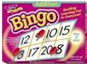 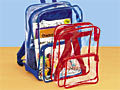 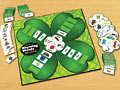 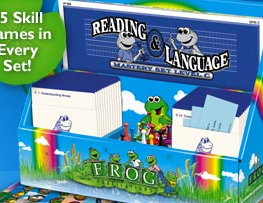 